Calculer le périmètre d’un carré, d’un rectangle ou d’un triangle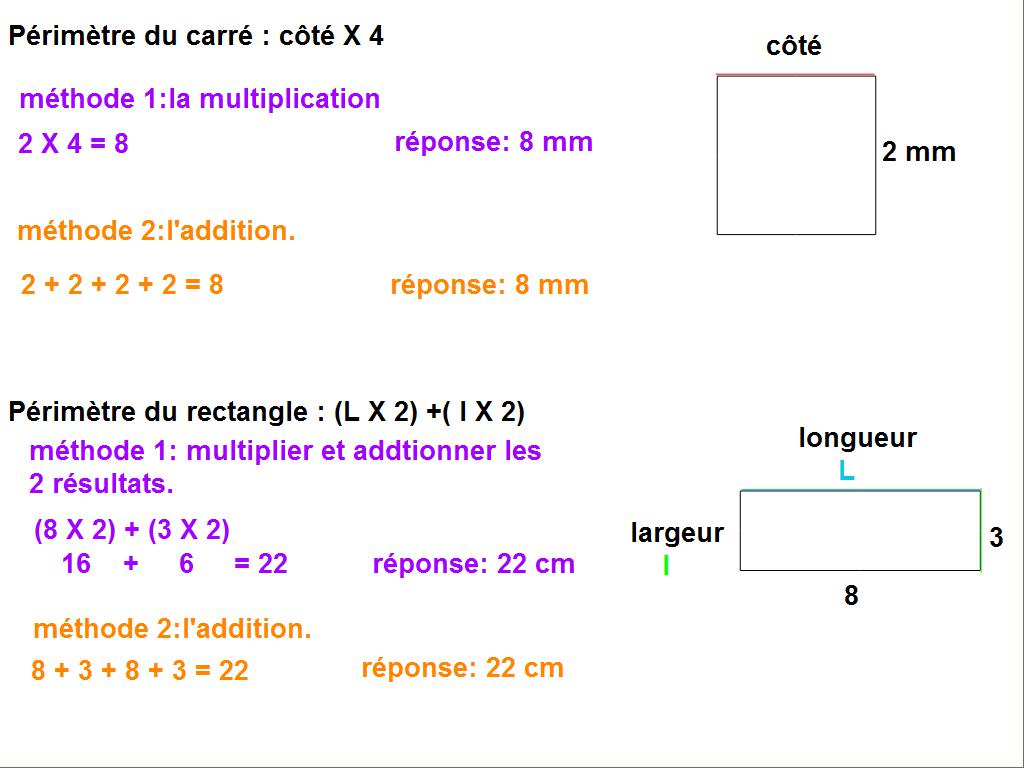 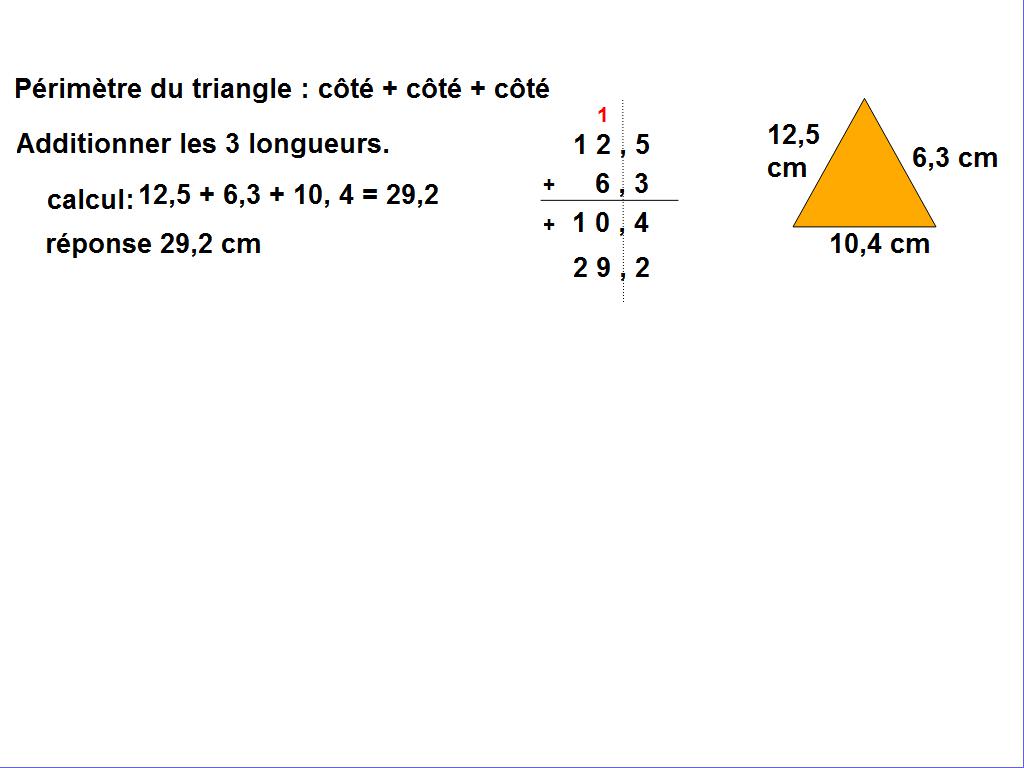 